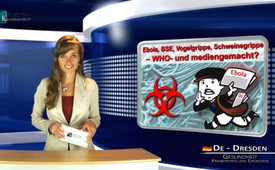 Ebola, ESB, grippe aviaire, grippe porcine : l’œuvre de l’OMS et  des médias ?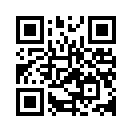 ...selon les rapports de l’OMS et des médias du mainstream, Ebola devient de plus en plus un danger pour l’humanité. C’est d’ailleurs ce qui avait déjà été signalé à l’époque pour la grippe aviaire, la grippe porcine et l’ESB.Mesdames et Messieurs, selon les rapports de l’OMS et des médias du mainstream, Ebola devient de plus en plus un danger pour l’humanité. C’est d’ailleurs ce qui avait déjà été signalé à l’époque pour la grippe aviaire, la grippe porcine et l’ESB.  Si d’une part on regarde les annonces contradictoires et que d’autre part on jette un regard en arrière sur les prédictions des dernières prétendues épidémies, la question suivante se  pose : Est-ce que nous pouvons croire l’OMS ? Et est-ce que nous pouvons considérer comme fiables et neutres les informations des médias sur Ebola?  Avec ces questions vous êtes les bienvenus à notre commentaire médiatique sur le sujet « Ebola, l’ESB, la grippe aviaire, la grippe porcine : l’œuvre de l’OMS et des médias ? »
L’ESB, la prétendue maladie de la vache folle, a atteint son point culminant en 2001 et a fait naître chez les gens la peur d’attraper la maladie mortelle de Creutzfeld-Jakob s’ils mangeaient du bœuf. Les médias et les spécialistes ont parlé d’une bombe à retardement  avec jusqu’à 10 millions de morts. Mais rien de tout cela n’est arrivé. Pas un seul Allemand n’est mort de cette forme de la maladie de Creutzfeld-Jakob.
A la fin de l’été 2005, au moment de la grippe aviaire, le journal Zeit  a rapporté : « La mort sur les ailes silencieuses : la grippe aviaire approche. » Le  journal Spiegel faisait référence au coordinateur général de l’ONU David Nabarro : Une nouvelle pandémie de grippe peut éclater à tout moment – et peut tuer jusqu’à 150 millions de personnes. Et Reinhard Kurth, qui était le Directeur de l’Institut Robert Koch en ce temps-là, a mis en garde dans le journal FAZ : tous, c’est-à-dire six milliards de personnes, sont potentiellement menacées par la pandémie.
Nous nous souvenons de la grippe porcine en 2009. Dans le journal Bild  on a pu lire  le 21 octobre 2009 : « Le professeur de la grippe porcine craint 35.000 morts en Allemagne ! »  et « Les infections de la grippe porcine explosent !  » Malgré toutes ces histoires d’horreur dans beaucoup de journaux, des sources officielles révèlent que le déroulement de la grippe porcine a été plus anodin que beaucoup d’autres grippes virales. Parmi les malades de la grippe porcine il y a eu moins de 0,2% de morts dans le monde entier jusqu’en octobre 2009.   
Maintenant on entend des choses semblables sur Ebola. Le journal Bild a écrit le 21 octobre : L’épidémie de la mort peut être l’une des menaces les plus graves pour la santé au 21e siècle ! et : Les historiens de l’Université de Münster prévoient même que l’épidémie d’Ebola peut être un événement déterminant comparable à l’épidémie de peste au Moyen-Age !
 Il y a quelques jours, Thomas Frey, le Directeur de l’agence pour le développement et la coopération (DEZA),  s’est exprimé en substance de façon suivante par rapport cela : «  Ces nombreux rapports d’Ebola auraient induit une crainte exagérée. Il n’y aurait  pas de risque excessif pour les employés de DEZA, qui travaillent dans un bureau de la capitale du Liberia  où ils soignent les malades d’Ebola. Les familles de ces employés n’auraient pas à s’inquiéter. »
Mesdames et Messieurs, rétrospectivement les médias du mainstream perdent de plus en plus toute crédibilité avec leurs reportages et ils se dévoilent comme étant des suppôts de l’OMS et de l’industrie pharmaceutique. Que celui qui veut apprendre de l’histoire use de précaution en écoutant les messages actuels des médias du mainstream. Car Ebola pourrait pareillement être une pandémie faite de toutes pièces par les médias comme déjà l’ont été l’ESB, la grippe aviaire,  et la grippe porcine.
Exercez-vous donc à  remettre en question les messages des médias  et renseignez-vous  vous-même en détail par diverses autres sources. Nous vous souhaitons une soirée informative.de Claudia H./BettinaSources:http://info.kopp-verlag.de/hintergruende/geostrategie/melissa-melton/amerikanische-gesundheitsbehoerde-um-ebola-zu-stoppen-muessen-wir-vielleicht-ganze-laender-impfen.html
Buch „Virus-Wahn“ – Wie die Medizin-Industrie ständig Seuchen erfindet und auf Kosten der Allgemeinheit Milliarden-Profite macht, Torsten Engelbrecht, Claus Köhnlein
http://www.bild.de/news/ausland/ebola/ebola-groesste-bedrohung-im-21-jahrhundert-38232870.bild.html
SRF1, 8:00-Nachrichten, 23.10.2014Cela pourrait aussi vous intéresser:#OMS - www.kla.tv/OMSKla.TV – Des nouvelles alternatives... libres – indépendantes – non censurées...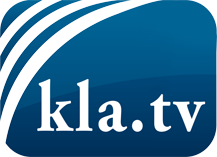 ce que les médias ne devraient pas dissimuler...peu entendu, du peuple pour le peuple...des informations régulières sur www.kla.tv/frÇa vaut la peine de rester avec nous! Vous pouvez vous abonner gratuitement à notre newsletter: www.kla.tv/abo-frAvis de sécurité:Les contre voix sont malheureusement de plus en plus censurées et réprimées. Tant que nous ne nous orientons pas en fonction des intérêts et des idéologies de la système presse, nous devons toujours nous attendre à ce que des prétextes soient recherchés pour bloquer ou supprimer Kla.TV.Alors mettez-vous dès aujourd’hui en réseau en dehors d’internet!
Cliquez ici: www.kla.tv/vernetzung&lang=frLicence:    Licence Creative Commons avec attribution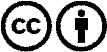 Il est permis de diffuser et d’utiliser notre matériel avec l’attribution! Toutefois, le matériel ne peut pas être utilisé hors contexte.
Cependant pour les institutions financées avec la redevance audio-visuelle, ceci n’est autorisé qu’avec notre accord. Des infractions peuvent entraîner des poursuites.